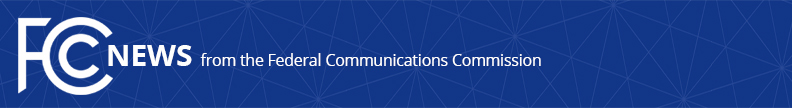 Media Contact: Tyler Bridegan, (202) 418-1087Tyler.Bridegan@fcc.govFor Immediate ReleaseCOMMISSIONER NATHAN SIMINGTON APPOINTS ADVISORSWASHINGTON, December 29, 2020—Federal Communications Commission Commissioner Nathan Simington has appointed Tyler Bridegan to serve as his acting media advisor, Erin Boone to serve as his acting wireless advisor, and Jonathan Cannon to serve as his acting wireline advisor.  “I’m grateful that Tyler, Erin, and Jonathan have agreed to jump into their new roles so enthusiastically,” said Commissioner Simington.  “They will enable me to successfully begin my exciting work on pressing issues.” Mr. Bridegan will be serving as Commissioner Simington’s acting media advisor and will also handle matters before the Consumer & Governmental Affairs Bureau.  Mr. Bridegan most recently served as an Attorney Advisor in the Media Bureau’s Video Division, where he focused on a wide range of television broadcast issues including foreign ownership of broadcast stations, the sale and purchase of broadcast stations, as well as the television license renewal process.  Mr. Bridegan graduated from the Georgetown University Law Center and received his bachelor’s from the University of Oklahoma.Ms. Boone will be serving as Commissioner Simington’s acting wireless advisor and will also handle matters before the International Bureau, Public Safety & Homeland Security Bureau, and the Office of Engineering and Technology.  Ms. Boone most recently served as Deputy Division Chief in the Wireless Telecommunications Bureau’s Competition and Infrastructure Division, where she led a team responsible for matters and rulemakings addressing mobile data and voice services, mobile spectrum holdings, and mobile broadband mapping, among others.  Ms. Boone also served in the Enforcement and Wireline Competition Bureaus, and worked at T-Mobile, Clearwire, and Level 3 Communications before her time at the Commission.  She earned her law degree from the Catholic University of America Columbus School of Law and her bachelor’s from the University of Texas. Mr. Cannon will be serving as Commissioner Simington’s acting wireline advisor and will also handle matters before the Enforcement Bureau.  Mr. Cannon most recently served as an Attorney Advisor in the Wireline Bureau’s Pricing Policy Division, where he focused on a wide range of issues including intercarrier compensation, access stimulation, and assisted with the COVID-19 Telehealth Program.  Mr. Cannon earned his law degree from the Catholic University of America Columbus School of Law and his bachelor’s from the University of Central Florida. ###
Office of Media Relations: (202) 418-0500ASL Videophone: (844) 432-2275TTY: (888) 835-5322Twitter: @FCCwww.fcc.gov/media-relations  This is an unofficial announcement of Commission action.  Release of the full text of a Commission order constitutes official action.  See MCI v. FCC, 515 F.2d 385 (D.C. Cir. 1974).